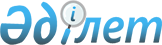 О внесении изменений в постановление Правительства Республики Казахстан от 13 мая 2014 года № 488 "Об утверждении Правил возмещения ущерба работникам ликвидированных шахт, переданных республиканскому государственному специализированному предприятию "Карагандаликвидшахт"
					
			Утративший силу
			
			
		
					Постановление Правительства Республики Казахстан от 23 декабря 2015 года № 1042. Утратило силу постановлением Правительства Республики Казахстан от 28 апреля 2017 года № 232
      Сноска. Утратило силу постановлением Правительства РК от 28.04.2017 № 232 (вводится в действие по истечении десяти календарных дней после дня его первого официального опубликования).
      Правительство Республики Казахстан ПОСТАНОВЛЯЕТ:
      1. Внести в постановление Правительства Республики Казахстан от 13 мая 2014 года № 488 "Об утверждении Правил возмещения ущерба работникам ликвидированных шахт, переданных республиканскому государственному специализированному предприятию "Карагандаликвидшахт" (САПП Республики Казахстан, 2014 г., № 33, ст. 313) следующие изменения:
      в Правилах возмещения ущерба работникам ликвидированных шахт, переданных республиканскому государственному специализированному предприятию "Карагандаликвидшахт", утвержденных указанным постановлением:
      пункт 5 изложить в следующей редакции:
      "5. Суммы возмещения ущерба (вреда), выплачиваемые республиканским государственным специализированным предприятием "Карагандаликвидшахт" работникам ликвидированных шахт, ежегодно увеличиваются пропорционально среднему значению прогнозируемого уровня инфляции по должностям и профессиям, указанным в приложении 1 к настоящим Правилам, организациям, находящимся на территории Карагандинской области, независимо от вида деятельности, занимающимся добычей каменного угля подземным способом, согласно приложению 2 к настоящим Правилам.";
      пункт 7 изложить в следующей редакции:
      "7. Министерство энергетики Республики Казахстан ежемесячно до 7 числа осуществляет финансирование республиканскому государственному специализированному предприятию "Карагандаликвидшахт" согласно утвержденному плану финансирования на соответствующий год.";
      пункт 10 изложить в следующей редакции:
      "10. По выделенным средствам республиканское государственное специализированное предприятие "Карагандаликвидшахт" ежемесячно представляет в Министерство энергетики Республики Казахстан отчет за предыдущий месяц до 20 числа следующего месяца.".
      2. Настоящее постановление вводится в действие по истечении десяти календарных дней после дня его первого официального опубликования.
					© 2012. РГП на ПХВ «Институт законодательства и правовой информации Республики Казахстан» Министерства юстиции Республики Казахстан
				
Премьер-Министр
Республики Казахстан
К. МАСИМОВ